Akademickie Mistrzostwa Zachodniopomorskiego Kobiet w Tenisie Stołowym 2020/21 (w ramach Ligi Międzyuczelnianej sezonu 2020/21)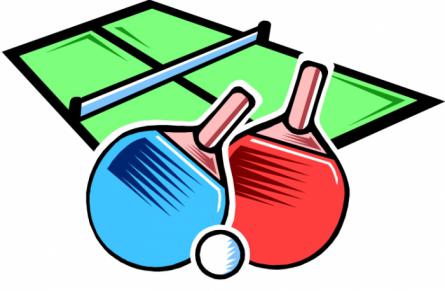 Miejsce: sala sportowa Uniwersytetu Szczecińskiego, ul. Mickiewicza 16 (obok Biblioteki Międzywydziałowej US przy ul. Tarczyńskiego)Termin: 20.10.2020 r (wtorek), godz. 17.30; pierwsze gry - godz. 18.00Uczestnicy:  studenci oraz pracownicy uczelni województwa zachodniopomorskiego. Każda uczelnia ma prawo do wystawienia 5-osobowego składu (minimalna ilość - 3 zawodniczki). Obowiązują ważne legitymacje AZS.Organizator: Klub Uczelniany AZS Uniwersytetu SzczecińskiegoSzczegółowe informacje: opiekun sekcji tenisa stołowego US – mgr Paweł Stężała (tel. 606-410-420)System rozgrywek: wg regulaminu technicznego Akademickich Mistrzostw Polski, dostępnego na stronie www.ampy.pl. Zawody drużynowe będą przebiegały jednocześnie w kat. kobiet i mężczyzn. Na każdy mecz pomiędzy poszczególnymi reprezentacjami będą składały się pojedynki indywidualne rozgrywane w kolejności: A-X, B-Y, C-Z, A-Y, B-Z, gdzie A, B, C to zawodnicy jednej reprezentacji, zaś X, Y, Z – drugiej. Uwaga! Rywalizacja drużynowa trwa do momentu aż zawodnicy jednej z ekip wygrają trzy spotkania. W związku z tym, pojedynki nr 4 lub nr 5 mogą nie być brane pod uwagę.*Z uwagi na panującą sytuację związaną z pandemią, do hali sportowej może wejść maksymalnie 12 osób. W związku z tym prosimy o przybycie samych zawodniczek. Kibice nie będą wpuszczani na salę. Za utrudnienia – przepraszamy. 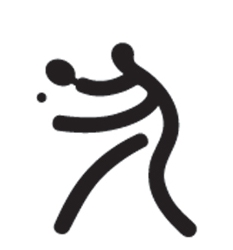 Zapraszamy!